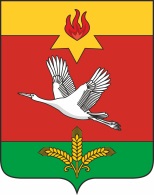 АдминистрацияПривольненского сельского поселенияСветлоярского муниципального района Волгоградской области404191 п. Привольный улица Сорокина, д. 2 тел/факс (84477) 6-63-23ОКПО 04125106   ОГРН  1023405960962   ИНН 3426010998   КПП 342601001ПОСТАНОВЛЕНИЕот 09.01.2023                                               № 1О внесении изменений  в муниципальнуюпрограмму   «Культура» Привольненского сельского поселения Светлоярского  муниципальногорайона  Волгоградской  области  на 2021-2023 годы, утвержденную   постановлением администрации Светлоярского муниципального  района Волгоградской области от  18.12.2020 №60 (в редакции Постановления от 15.03.2022 № 13)В соответствии с Федеральным законом от 06.10.2003 № 131-ФЗ «Об общих принципах организации местного самоуправления в Российской     Федерации», на основании статьи  179  Бюджетного  кодекса Российской Федерации, руководствуясь Уставом Светлоярского муниципального района    Волгоградской области,    п о с т а н о в л я ю:Внести   следующие  изменения  в  муниципальную  программу «Культура»   Привольненского сельского поселения Светлоярского  муниципального района  Волгоградской  области  на 2021-2023 годы,  утвержденную   постановлением администрации Светлоярского муниципального  района Волгоградской области от  18.12.2020 №60 (в редакции Постановления от 15.03.2022 № 13)В  паспорте  Программы  раздел   «Цели  Программы, важнейшие  целевые  показатели», целевые показатели  дополнить  пунктом «Капитальный ремонт Дома культуры».В  паспорте Программы  раздел  «Задачи  программы»  дополнить  пунктом  «Капитальный ремонт Дома культуры».В  паспорте  Программы  раздел  «Основные   мероприятия  Программы»   дополнить  пунктом «Капитальный ремонт Дома культуры».1.4 В  паспорте   Программы   раздел    «Объемы  и  источники финансирования»  изложить   в  следующей   редакции:«Общий  объем  финансирования Программы  составит – 18148,613 тыс.руб. в  т.ч. средства  бюджета  Привольненского сельского поселения:                                                                                                2021г.- 146,0 тыс.руб.; 2022г. -196,5 тыс.руб.;        2023г. – 17756,113 тыс.руб.;Средства областного бюджета:2021г- 50,0 тыс.руб.».Раздел 2  муниципальной  программы  «Основные  цели  и  задачи  Программы», задачи  Программы  дополнить  пунктом:   « проведение капитального ремонта Дома культуры».Разместить  постановление в  сети Интернет на  официальном  сайте  Привольненского   сельского  поселения.Настоящее  постановление  вступает  в  силу  со  дня  его  подписания. Контроль      за исполнением       данного    постановления     оставляю за собой.  Глава  Привольненского   сельского поселения                               О.В.Малиновская